პროგრამა დამტკიცებულია ცვლილებებითშპს საზოგადოებრივი კოლეჯის „ამაგი“დირექტორის  2017  წლის 28  სექტემბრის   ბრანება  N63      დირექტორი                                                   რ. სუხიშვილიშპს საზოგადოებრივი კოლეჯი ,,ამაგი“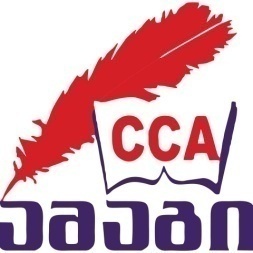  პროგრამის ხელმძღვანელი:  სახელი, გვარი  - ხაბაზიშვილი ოლიასაკონტაქტო ინფორმაცია: 599653425ელ-ფოსტა:  v.khabazishvili@gmail.comფარმაცევტის თანაშემწის მეხუთე საფეხურის პროფესიული საგანმანათლებლო პროგრამაგორი  2017 წელიI.პროფესიული  საგანმანათლებლო პროგრამის სახელწოდება:  ფარმაცევტის  თანაშემწე II. პროფესიული განათლების საფეხური:  მეხუთე  (V)  საფეხურიIII. მისანიჭებელი კვალიფიკაცია:ფარმაცევტის  თანაშემწისმეხუთე     საფეხურის პროფესიული კვალიფიკაციაIV. პროგრამის მოცულობა: ფარმაცევტის  თანაშემწის მეხუთე საფეხურის პროფესიული საგანმანათლებლო პროგრამა მოიცავს 120  კრედიტს(3000 საათს), რომლის  60% (72 კრედიტი/1800 საათი) ეთმობა თეორიულ კომპონენტს, ხოლო 40% (48 კრედიტი/1200 საათი) - პრაქტიკის კომპონენტს.პრაქტიკისა და თეორიული კომპონენტის თანაფარდობა შესაბამისობაშია პროფესიულ სტანდარტთან. ერთი კრედიტი არის 25 ასტონომიული საათი. პროგრამის ხანგრძლიობაა 82 სასწავლო კვირა; V.სწავლების ენა:  ქართულიVI. პროგრამაზე დაშვების წინაპირობა:სრული ზოგადი განათლებაVII.სფეროს აღწერა:ჯანდაცვის სისტემის განვითარების თანამედროვე ტემპმა განაპირობა ფარმაცევტიული წარმოების სწრაფი განვითარება.  ფარმაცევტული საქმიანობა  ქვეყნისერთ- ერთი ყველაზე დინამიურად განვითარებადი დარგია. მას უდიდესი მნიშვნელობა ენიჭება მოსახლეობის ჯანმრთელობის უზრუნველყოფის სფეროში, რომლის წარმატებულად ფუნქციონირებისათვის სხვადასხვა პროფილის სპეციალისტებია საჭირო. მათ შორისაა ფარმაცევტულ საწარმოებში, ლაბორატორიებში, აფთიაქებში და ფარმაცევტულ ბაზებში მომუშავე სათანადო ცოდნისა და კომპეტენციების მქონე ფარმაცევტის თანაშემწის პროფესიული კადრებიVIII. პროფესიული საგანმანათლებლო პროგრამის მიზანი:პროფესიულ საგანმანათლებლო პროგრამის მიზანია უზრუნველყოს მაღალ კვალიფიციური კონკურენტუნარიანი ფარმაცევტის თანაშემწის მომზადება, რომელიც ფლობს პროგრამით გათვალისწინებულ პროფესიულ უნარ-ჩვევებს:ეცოდინება:აფთიაქში მუშაობისადა ფარმაცევტულ საწარმოში წამალთა ტექნოლოგიებზე დამყარებული თეორიული და პრაქტიკული საფუძვლებიფარმაცევტულ  საწარმოებში  და ორგანიზაციებში მიმდინარე ძირითადი პროცესები და მოწყობილობები;შეძლებს:მიღებული ცოდნის საფუძველზე შეაფასოს დავალების  შესასრულებლად საჭირო სხვადასხვა მიდგომა, სათანადო მეთოდები, ინსტრუმენტები და მასალები.მიღებული ცოდნის საფუძველზე  ფარმაცევტული ბიზნესის, მენეჯმენტისა და მარკეტინგის ფუნქციონირებასთან  დაკავშირებული იდეების, მოსაზრებებისა და  ინფორმაციის თანმიმდევრულად გადაცემას სპეციალიტებისა და არა სპეციალისტებისათვის; IX . სწავლის შედეგი:სწავლის  შედეგები   მიიღწევა ქვემოთ წარმოდგენილი   დარგობრივი    პროფესიული   სტანდარტის   შესაბამისად.ცოდნადაგაცნობიერება:იცის ზუსტი და საბუნებისმეტყველო მეცნიერებათა ზოგადი საფუძვლები;იცნობს ფარმაცევტულ წარმოებაში და ანალიზურ ლაბორატორიაში უსაფრთხოდ მუშაობის წესებს;იცის ფარმაცევტული ხსნარების, ფხვნილების, გამონაცემების,მონახარშების, მალამოების საჭიროებისამებრ მომზადების ზოგადი თეორიული საფუძვლები;იცნობს წამლის ხარისხის კონტროლის და ქიმიურ ტოქსიკოლოგიური ანალიზის ზოგად თეორიულ საფუძვლებს;იცის წარმოების საწყობში შემოსული ნედლეულისა და მასალების მიღება, აღრიცხვა;იცის წარმოების პროცესის დაწყებით სტადიაზე(დამხმარე სამუშაოები) ნედლეულისა და მასალების მომზადების (აწონვა,დაწვრილმანება, გაცრა, შერევა, სხვადასხვა გამხსნელები სმომზადება, გახსნა, აორთქლება, შრობა დაა.შ) თეორიული საფუძვლები;იცის მომზადებული პროდუქტის დაფასოება, შეფუთვა,მარკირება;იცის ფარმაცევტული პროდუქციის (მედიკამენტები,ბიოლოგიურად აქტიური დანამატების, პარასამკურნალო საშუალებების), სამედიცინო დანიშნულების საქონლის -საგნების, მასალების, შემავსებელის, დამხმარე და ძირითადი ნივთიერებების მიღება-განთავსება, შენახვის პირობების უზრუნველყოფა, სერიული აღრიცხვა და ვარგისობის ვადის კონტროლი.აცნობიერებს პროფესიული საქმიანობის დროს წამოჭრილი პრობლემების ხასიათსა და სირთულეს პოულობს გადაჭრის  ზოგად შესაძლებლობებს.Pცოდნის  პრაქტიკაში   გამოყენების  უნარი :შეუძლია:ფარმაცევტული ხსნარების,ფხვნილების, გამონაცემების, მონახარშების,მალამოების დამზადება აფთიაქში, ექიმის რეცეპტის შესაბამისად,ფარმაციის ბაკალავრი სანმაგისტრის მეთვალყურეობით;წარმოების საწყობში შემოსული ნედლეულისა და მასალების მიღება,აღრიცხვა;მცენარეული, ცხოველური და მინერალური ნედლეულის დამზადება,შრობა, შენახვა. პირველადი და მუშავება(დაწვრილმანება, გაცრა, შერევა),სხვადასხვა გამხსნელების მომზადება, გახსნა, აორთქლება, შრობა;ტექნოლოგიური ოპერაციების(დაფასოება, შეფუთვა-მარკირება)განხორციელებაში მონაწილეობა;ფარმაცევტული პროდუქციის(მედიკამენტები, ბიოლოგიურად აქტიური დანამატები, პარასამკურნალო საშუალებები), სამედიცინო დანიშნულების საქონლის-საგნების, მასალების, შემავსებელი, დამხმარე და ძირითადი ნივთიერებების მიღება-განთავსება, შენახვის პირობების უზრუნველყოფადა ვარგისობის ვადის კონტროლი;მესამე ჯგუფისათვის მიკუთვნებული ფარმაცევტული პროდუქტის რეალიზაცია;ფარმაცევტული ანალიზისათვის ლაბორატორიის მომზადება;რეაქტივების, ინდიკატორების, ტიტრიანიხსნარების, ბუფერულიხსნარებისმომზადებაშესაბამისინორმატიულ-ტექნიკური დოკუმენტის მიხედვით, ფარმაციის ბაკალავრის  მაგისტრის მეთვალყურეობით;ქიმიურ-ტოქსიკოლოგიური ანალიზის ობიექტების გარეგნული  დათვალიერება, შეფასება, სინჯების აღება და დამუშავება;წამლის ხარისხის კონტროლის და ქიმიურ ტოქსიკოლოგიური ანალიზის განხორციელება ფარმაციის ბაკალავრის ან მაგისტრის მეთვალყურეობით; დოკუმენტაციის წარმოებადასკვნის უნარი:უნარიშესწევს:ფარმაცევტულინედლეულის, სამკურნალოსაშუალებების, რეაქტივების და სამედიცინო დანიშნულების საქონლის შენახვის პირობების დარღვევის შესახებ დასაბუთებული დასკვნის გაკეთება და აღმოფხვრისათვის შესაბამისი ღონისძიებების განხორციელება;ფარმაცევტული ნედლეულის, სამკურნალო საშუალებების და რეაქტივების ვარგისიანობის ვადების კონტროლი და დასაბუთებული დასკვნების გაკეთება დროული რეალიზაციის ან ამოღების აუცილებლობის შესახებკომუნიკაციისუნარი  :შეუძლიაქართულდაუცხოურენებზეკომუნიკაცია, ინფორმაციისმიწოდებადაანგარიშისწარდგენასპეციალისტებისადაარასპეციალისტებისათვისრეცეპტისმიხედვითსამკურნალოსაშუალებებისაფთიაქისპირობებშიმომზადებისტექნოლოგიების,ფარმაცევტული, ნედლეულის, პროდუქციისდარეაქტივებისვარგისიანობისვადებისადამათიშენახვისპირობებისშესახებ;შეუძლიამომხმარებლისათვისინფორმაციისმიწოდებამესამეჯგუფისათვისმიკუთვნებულფარმაცევტულპროდუქტთანდაკავშირებით.უნარიშესწევსეფექტურადგამოიყენოსსაინფორმაციოდასაკომუნიკაციოტექნოლოგიებიფარმაცევტულისაქმიანობისუზრუნველსაყოფად;უნარიშესწევსგადასცესდაგაუზიაროსმიღებულიცოდნადაინფორმაცია. აქვსდემონსტრირებისუნარისწავლისუნარი :შეუძლიასაკუთარისწავლისმიმართულებისგანსაზღვრაშემდგომეტაპზესწავლისგაგრძელებისადაახალიტექნოლოგიებისათვისებისმიზნითღირებულებები :მაღალიპასუხისმგებლობითეკიდებასაკუთარ  პროფესიულსაქმიანობას;იცავსდასხვებსაცმოუწოდებსდაიცვანპროფესიულიეთიკისნორმებიX.სწავლის  შედეგების რუქა            XI. სასწავლოგეგმაXII.პროფესიული სტუდენტის სასწავლო საქმიანობა  (დატვირთვა)
პროფესიული სტუდენტის სასწავლო საქმიანობა  (დატვირთვა)  მოიცავს:ლექციაზე დასწრება/სამუშაო ჯგუფში მუშაობასპრაქტიკულ  მეცადინეობასდამოუკიდებელ  მეცადინეობასსაწარმოო პრაქტიკასგამოცდების (შუალედური და დასკვნითი) ჩაბარებასXIII.  პროფესიულისტუდენტისცოდნისშეფასებადადებით შეფასებად ჩაითვლება:(A)ფრიადი - მაქსიმალური შეფასების 91%-100%(B)ძალიან კარგი - მაქსიმალური შეფასების 81%-90%(C)კარგი - მაქსიმალური შეფასების 71%-80 %(D)დამაკმაყოფილებელი - მაქსიმალური შეფასების 61%-70%(E)საკმარისი - მაქსიმალური შეფასების 51%-60%უარყოფით შეფასებად ჩაითვლება:  (FX) ვერ ჩააბარა -40%-51% რაც ნიშნავს, რომ პროფესიულ სტუდენტს ჩასაბარებლად მეტი მუშაობა სჭირდება და ეძლევა დამოუკიდებელი მუშაობით დამატებით გამოცდაზე ერთხელ გასვლის უფლება.(F) ჩაიჭრა -0%-40%  რაც ნიშნავს, რომ პროფესიული სტუდენტის მიერ ჩატარებული სამუშაო არ არის საკმარისი და მას საგანი ახლიდან აქვს შესასწავლი. მაქსიმალურიშეფასება 100 ქულაა.პროფესიულისტუდენტისმიერმიღწეულისწავლისშედეგებისერთჯერადად - მხოლოდდასკვნითიგამოცდისსაფუძველზეშეფასებადაუშვებელია.პროფესიულსტუდენტსუფლებააქვს, გავიდესდამატებითგამოცდაზედასკვნითგამოცდაზეუარყოფითიშეფასებისმიღებისშემთხვევაში, არანაკლებ 10 დღეში.შეფასების ფორმა:შუალედური შეფასებას: ა)მიმდინარეშეფასებები; ბ) შუალედური გამოცდა;დასკვნითი გამოცდა; შეფასების მეთოდი:ტესტიზეპირი გამოკითხვაზეპირი გამოცდაპრაქტიკული დავალებაასევე  შეფასების სხვა მეთოდები, რომლებიც გაწერილია შესაბამის სილაბუსებში.XIV. სწავლების მეთოდებივერბალური, ანუზეპირსიტყვიერი მეთოდი - სტუდენტებს უტარდებათ სალექციო კურსი, სადაც ხდება მასალის თეორიული საფუძვლების მიწოდება. ჯგუფური მუშაობა - ამ მეთოდით სწავლება გულისხმობს სტუდენტთა ჯგუფებად დაყოფას და მათთვის სასწავლო დავალების მიცემას. ჯგუფის წევრები ინდივიდუალურად ამუშავებენ საკითხს და პარალელურად უზიარებენ მას ჯგუფის და ნარჩენ წევრებს. დასახული ამოცანიდან გამომდინარე შესაძლებელია ჯგუფის მუშაობის პროცესში წევრებს შორის მოხდეს ფუნქციების გადანაწილება. ეს სტრატეგია უზრუნველყოფს ყველა სტუდენტის მაქსიმალურ ჩართულობას მუშაობის პროცესში.პრეზენტაცია - სასწავლო-შემეცნებითი ხერხების ერთობლიობა, რომელიც პრობლემის გადაწყვეტის საშუალებას იძლევა პროფესიული სტუდენტის დამოუკიდებელი მოქმედებებისა და მიღებული შედეგების აუცილებელი პრეზენტაციის პირობებში. ამ მეთოდით სწავლება ამაღლებს პროფესიულ სტუდენტთა მოტივაციასა და პასუხისმგებლობას. პრეზენტაციაზე მუშაობა მოიცავს დაგეგმვის, მასალის მოძიების, პრაქტიკული აქტივობისა და შედეგების წარმოდგენის ეტაპებს არჩეული საკითხის შესაბამისად.  იგი შეიძლება შესრულდეს ინდივიდუალურად, წყვილებში ანჯგუფურად.პრაქტიკული მეცადინეობები -პრაქტიკული მეცადინეობები ხშირად ხორციელდება ჯგუფურად, რაც გულისხმობს დისკუსიას, დებატებს, დემონსტრირების მეთოდი - ეს მეთოდი შედეგის მიღწევის თვალსაზრისით საკმაოდ ეფექტურია. ეს მეთოდი გვეხმარება თვალსაჩინო გავხადოთ სასწავლო მასალის აღქმის სხვადასხვა საფეხური, დავაკონკრეტოთ, თუ რისი შესრულება მოუწევთ სტუდენტებს  დამოუკიდებლად;  ამავედროს, ეს სტრატეგია ვიზუალურად წარმოაჩენს საკითხის/პრობლემის არსს. პრაქტიკული  მეთოდები - აერთიანებს  სწავლების  ყველა იმ ფორმას, რომელიც პროფესიულ სტუდენტს უყალიბებს პრაქტიკულ უნარ-ჩვევებს, სტუდენტი შეძენილი ცოდნის საფუძველზე დამოუკიდებლად ასრულებს ამა თუ იმ აქტივობას,  მაგალითად საწარმოო პრაქტიკა და სხვ.  გარდა ამისა, შესაძლოა პრაქტიკის ხელმძღვანელის რჩევით სხვა არანაკლებ ეფექტური მეთოდების გამოყენება,წიგნზე მუშაობის მეთოდი - დამოუკიდებელი მუშაობის საათებში სტუდენტები ამუშავებენ ლიტერატურას და დამხმარე მასალებს.სწავლის მეთოდები: ლიტერატურით გათვალისწინებული თეორიული მასალის ათვისება, გამოცდებისათვის მზადება.ინფორმაცია საგანმანათლებლო პროგრამის განხორციელებისათვის აუცილებელი ადამიანური რესურსის შესახებ(ინფორმაცია იმ პერსონალის შესახებ, რომლებიც საგანმანათლებლო პროგრამაში განსაზღვრული სასწავლო კურსების წარმართვაში მონაწილეობენ)XVI. ინფორმაცია საგანმანათლებლო პროგრამის განხორციელებისათვის აუცილებელი  მატერიალური რესურსების შესახებ.პროფესიულის საგანმანათლებლო დაწესებულების  მატერიალური რესურსები მთლიანად მობილიზებულია სასწავლო პროგრამის განხორციელებისათვის.  პროგრამის თითოეული კომპონენტისთვის გამოყოფილია შესაბამისი ინვენტარით აღჭურვილი  აუდიტორია,   ფარმაცევტული ლაბორატორია, კომპიუტერული  კლასი, ბიბლიოთეკა.XVIII  დასაქმების  სფეროებიფარმაცევტი  სთანაშემწის  დასაქმების   ადგილებია - აფთიაქები, სამკურნალო-პროფილაქტიკურიდაწესებულებები, ფარმაცევტული  ბაზები, ფარმაცევტული  პროდუქციის    საწარმოები, ქიმიურ-ტოქსიკოლოგიური, წამლის  ხარისხის  კონტროლის   ლაბორატორიები , სტომატოლოგიური  და სამედიცინო ტექნიკის   მაღაზიებისასწავლო კურსისკოდისასწავლო კურსებიკომპეტენციების ჩამონათვალიკომპეტენციების ჩამონათვალიკომპეტენციების ჩამონათვალიკომპეტენციების ჩამონათვალიკომპეტენციების ჩამონათვალიკომპეტენციების ჩამონათვალისასწავლო კურსისკოდისასწავლო კურსებიცოდნა და გაცნობიერებაცოდნის პრაქტიკაში გამოყენების უნარიდასკვნის უნარიკომუნიკაციის უნარისწავლის უნარიღირებულებები1PhA 01არაორგანულიქიმია2PhA 02ორგანულიქიმია3PhA 03ლათინურისამედიცინოტერმინოლოგია4PhA 04ინგლისური ენა 5PhA 05სამედიცინო ბიოლოგია6PhA 06საინფორმაციოტექნოლოგიები7PhA 07ფარმაკოგნოზია8PhA 08ანალიზური ქიმია9PhA09ადამიანის ნორმალური ანატომია 10PhA 10წამლის ფორმათა  ტექნოლოგია11PhA 11სოციალურიფარმაცია12PhA 12პირველადიგადაუდებელიდახმარება13PhA 13საწარმოოპრაქტიკა   1(სოციალური ფარმაცია)14PhA 14საწარმოოპრაქტიკა2  (წამალის ფორმათა  ტექნოლოგია)15PhA 15ფარმაკოლოგია16PhA 16ფარმაცევტულიქიმია17PhA 17ტოქსიკოლოგიურიქიმია18PhA 18სამედიცინო და ფარმაცევტული საქონელმცოდნეობა19PhA 19მზა წამალთატექნოლოგია20PhA 20ფარმაცევტული საქმიანობის მენეჯმენტიდამარკეტინგი21PhA 21საწარმოოპრაქტიკა3 წამლის საქარხნო ტექნოლოგია 22PhA 22საწარმოოპრაქტიკა  დასკვნითი#სასწავლო კურსისკოდისასწავლო კურსიკრედიტებისრაოდენობასაათების განაწილებასაათების განაწილებასაათების განაწილებასაათების განაწილებასაათების განაწილებასაათების განაწილებასაათების განაწილება#სასწავლო კურსისკოდისასწავლო კურსიკრედიტებისრაოდენობასაკონტაქტო საათებისაკონტაქტო საათებისაკონტაქტო საათებისაკონტაქტო საათებისაკონტაქტო საათებისაკონტაქტო საათებისულ საათების რაოდენობა#სასწავლო კურსისკოდისასწავლო კურსიკრედიტებისრაოდენობალექციასამუშაო ჯგუფშიმუშაობასაწარმოოპრაქტიკაშუალედურიგამოცდისსაათებიშუალედურიგამოცდისსაათებიდასკვნითიგამოცდის საათებიდასკვნითიგამოცდის საათებიდამოუკიდებელი საათებისულ საათების რაოდენობა1.PhA 01ზოგადი და არაორგანული ქიმია21414222218502.PhA 02ორგანული ქიმია32222222227753.PhA 03ლათინური სამედიცინო ტერმინოლოგია32121442227754.PhA 04ინგლისური  ენა437374422201005.PhA 05 სამედიცინო ბიოლოგია21414222218506.PhA 06ინფორმაციული   ტექნოლოგიები32630222215757.PhA 07ფარმაკოგნოზია75050101022631758.PhA 08ანალიზური ქიმია531434422451259PhA 09ადამიანის ნორმალური ანატომია 214142222185010PhA 10წამლის   ფორმათა  ტექნოლოგია5373744224512511PhA 11სოციალური ფარმაცია858581010--7220012PhA 12პირველადი გადაუდებელი  დახმარება166222292513PhA 13საწარმოო პრაქტიკა- 1(სოციალური ფარმაცია -1)163924444-40014PhA 14საწარმოო პრაქტიკა-2(წამლის   ფორმათა  ტექნოლოგია)81924444-20015PhA 15ფარმაკოლოგია5373744224512516PhA 16ფარმაცევტული ქიმია8546488227220017PhA 17ტოქსიკოლოგიური ქიმია4292944223610018PhA18სამედიცინო და ფარმაცევტულისაქონელმცოდნეობა4292944223610019PhA19მზა წამალთა ტექნოლოგია4302822333710020PhA 20ფარმაცევტული საქმიანობის მენეჯმენტი და მარკეტინგი214142222185021PhA 21საწარმოო პრაქტიკა 3-(წამლის საქარხნო ტექნოლოგია )1229229244430022PhA 22საწარმოო პრაქტიკა-დასკვნითი1229229244430023სულ120522546116811688484586213000სახელი, გვარიკვალიფიკაცია1ლათინური სამედიცინო ტერმინოლოგიახაბაზიშვილი ოლიაფარმაცევტი2ზოგადი და არაორგანული ქიმიახარებაშვილი მარიამქიმიკოსი3ორგანული ქიმიახარებაშვილი მარიამქიმიკოსი4ანალიზურიქიმიალელა მწარიაშვილიქიმიკოსი5სამედიცინო  ბიოლოგიაეგნატაშვილი თამარიქიმიისა და ბიოლოგიის პედაგოგი6ინფორმატიკა მაია მჭედლიშვილიინფორმატიკის პედაგოგი7ინგლისური ენა ნინო დვალიინგლისური ენის პედაგოგი8ადამიანის ანატომია მარინე ეგნატაშვილიექიმი9სოციალურიფარმაციაელიკაშვილი თამარიფარმაცევტი10პირველად იგადაუდებელი დახმარებაჯოხაძე მარიამექიმი11წამალთა ტექნოლოგიახაბაზიშვილი ოლიაფარმაცევტი12მზა წამალთა  ტექნოლოგიახაბაზიშვილი ოლიაპროვიზორი13ფარმაკოგნოზიახაბაზიშვილი ოლიაფარმაცევტი14ფარმაცევტული და სამედიცინო საქონელმცოდნეობაელიკაშვილი თამარპროვიზორი15საწარმოო  პრაქტიკა 1-სოციალური ფარმაციახარებაშვილი მარიამფარმაცევტი16ფარმაცევტული  ქიმიალელა მწარიაშვილიქიმიკოსი17ტოქსიკოლოგიურ  ქიმიახარებაშვილი მარიამქიმიკოსი18ფარმაკოლოგია მარიამ ჯიოხაძეფარმაცევტი19მენეჯმენტი და მარკეტინგი  ფარმაციაშიელიკაშვილი თამარპროვიზორი20საწარმოოპრაქტიკა  2--წამალთა  ტექნოლოგიახაბაზიშვილი ოლიაფარმაცევტი21საწარმოოპრაქტიკა 3-სოცილური ფარმაციახარებაშვილი მარიამფარმაცევტი22საწარმოო  პრაქტიკა  4 – მენეჯმენტი და მარკეტინგი ფარმაციაშიხარებაშვილი მარიამფარმაცევტი№საწარმოო პრაქტიკის განმახორციელებელი დაწესებულება/ორგანიზაციამისამართი1.შ.პ.ს. გორიფარმი ქ.გორი   ჭავჭავაძის გამზ N232სააფთიაქო ქსელი ბარბარექ.გორი   სტალინის ქ N187